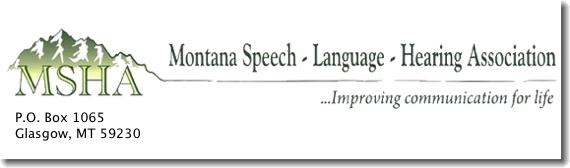 ASHA Continuing Education Cooperative PlanTo identify the current Continuing Education Administrator, please go the MSHA website:  http://www.mshaonline.org/  .  Current fees for services are located on the MSHA website.The following flow chart outlines the duties for a cooperative.  Email communication is preferred.MSHA DutiesPartner Duties1. Contact MSHA Continuing Ed. Administrator (CEA) 90 days prior to start of event2.  Complete flyer (see attached) and send to CEA.  Flyer will reflect the following information:a. Get speaker biosb. Have speakers complete disclosure statements (see attached)c.  Develop speaker timelined.  Develop learner outcomese.  Make arrangements for payment3.  CEA will review flyer for completion (information gathering may be part of this process)4.  CEA will send the partner the ASHA brand block and CEU statement.  Payment will be requested.5.  Partner adds brand block and CEU statement to the above flyer and return to CEA along with payment by check or credit card.  Must be sent to MSHA CEA 40 days prior to conference.6.  CEA will approve updated flyer and submit a registration form, payment and flyer to ASHA7.  Partner can now advertise their event as offering ASHA CEUs8.  CEA will send sign-in sheets, ASHA participant forms and credit verification forms (for variable credit offer only).  MSHA participation forms will be offered (supports CEU requirements for MT state license requirements, different from ASHA) (ASHA also has course evaluation forms if needed)9.  Host your eventa.  CEU candidates must complete sign-in proceduresb.  CEU candidates must complete an ASHA participant formsc.  If doing variable credit, CEU candidates must complete the credit verification formd. Attendees must complete course evaluation10.  Partner must collect the paperwork:a.  sign-in sheetsb.  ASHA participant formsc.  credit verification form if applicabled.  verify the total number of attendees for eventMail paperwork to the CEA within 1 week of the conclusion of the event11.  CEA submits original. ASHA participant forms to ASHA and retains a copy for records12.  CEA verifies ASHA roster and responds if there are corrections and retains records for requisite number of years